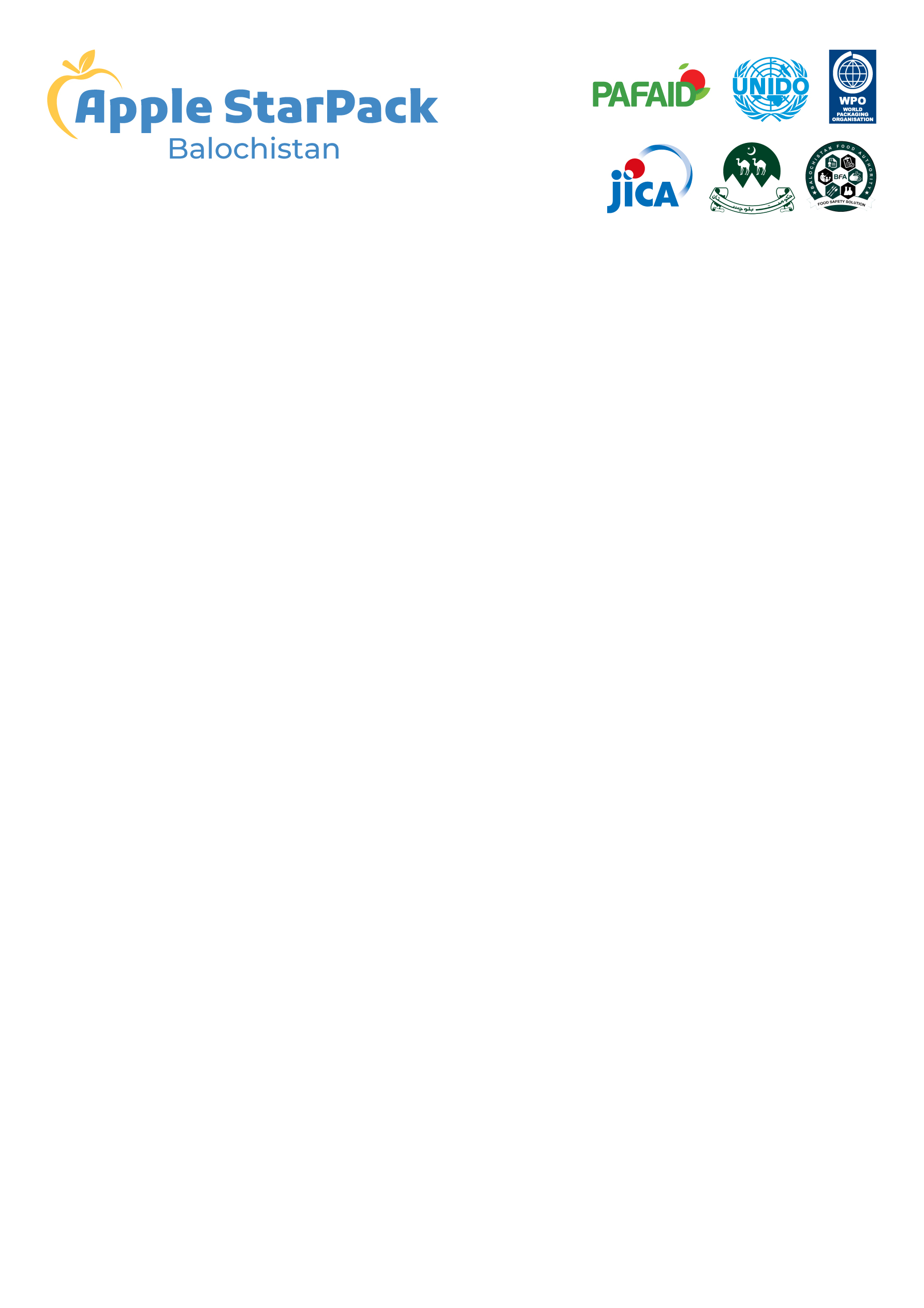 Personal InformationConcept NotePicturesImportant Detail:Awards for Winning team members in all three categories: For Further details please contact with your respective university focal person:TipsPictures should be clear and of high quality– You will be judged based on your pictures and your concept note.Concept note should be brief and clear.Mock ups for the Structural Category should be submitted plain white without artwork/visual.Mock up to be delivered with no food inside them.Only received online application through the official website of the competition will be qualified.Entries received contrary to the contest rules or with missing online application such as missing pictures or missing concept note will be disqualified from the competition.Application received after the deadline will be dismissed.Be inspired by existing packaging concept but do not Copy them.GOOD LUCKStudent Name:                                  Mobile Number:Email:Major:Professor Name:Professor Mobile:Professor Email:University:Class/Year:Product Name:Category: VISUAL PACKAGING                        STRUCTURAL PACKAGING                        SAVE THE FOODDescription/Concept Note:Note: You need to attach with the application form clear pictures (Max 5) of your work (before & after) from a 3D perspective. Accepted extensions of files are: 'jpg','png','gif' ,'jpeg' .Max Size/File = 2MB.